   УКРАЇНАЧЕРНІВЕЦЬКА ОБЛАСНА ДЕРЖАВНА АДМІНІСТРАЦІЯЧЕРНІВЕЦЬКА ОБЛАСНА ВІЙСЬКОВА АДМІНІСТРАЦІЯДЕПАРТАМЕНТ ОСВІТИ І НАУКИНАКАЗ« 18 » березня 2022 р.                       Чернівці                     № 73Про підсумки проведенняпершого туру Всеукраїнськогоконкурсу «Учитель року – 2022»На виконання Указу Президента України від 29.06.1995 №489 «Про всеукраїнський конкурс «Учитель року», наказів Міністерства освіти і науки України від 31.05.2018 №549 «Про затвердження графіка проведення другого туру всеукраїнського конкурсу «Учитель року» у 2019-2023 роках» (зі змінами), від 29.09.2021 №1034 «Про проведення всеукраїнського конкурсу «Учитель  року – 2022», Департаменту освіти і науки облдержадміністрації від 26.01.2022 №26 «Про організаційно-практичне забезпечення проведення першого туру всеукраїнського конкурсу «Учитель року – 2022» у 2021/2022 навчальному році» (зі змінами), відповідно до Положення про Всеукраїнський конкурс «Учитель року», затвердженого постановою Кабінету Міністрів України від 11.08.1995 №638 (зі змінами), листа Міністерства освіти і науки України №1/9-352 від 07.10.2021 «Про умови та порядок проведення всеукраїнського конкурсу «Учитель року – 2022» та з метою підвищення престижності професії вчителя, виявлення й підтримки талановитих педагогічних працівників, з 15 по 23 лютого, 18 березня 2022 року проведено у дистанційному форматі перший тур всеукраїнського конкурсу «Учитель року – 2022» (далі – Конкурс) у номінаціях: «Біологія», «Інформатика», «Мистецтво», «Основи правознавства».Під час Конкурсу 46 учасників демонстрували фахову педагогічну майстерність, зокрема із: Банилівської, Вікнянської, Заставнівської, Кельменецької, Кіцманської, Усть-Путильської ТГ, закладу обласного підпорядкування – по 1 учаснику; Великокучурівської, Кам'янецької, Клішковецької, Рукшинської, Хотинської ТГ – по 2 учасники; Вашківецької ТГ, Вижницької ТГ, Мамаївської ТГ – по 3 учасники; Берегометської, Сокирянської ТГ – по 4 учасники; Чернівецької ТГ – 12 учасників.Учасники Конкурсу проходили по 5 випробувань у кожній номінації, зокрема, випробування:  - на відбірковому етапі: у номінаціях «Біологія», «Інформатика», «Основи правознавства» – «Тестування», «Практична робота», «Майстер-клас»; у номінації «Мистецтво» – «Тестування», «Практична робота», «Творча робота»; - на фінальному етапі: у номінаціях «Біологія», «Інформатика», «Основи правознавства» – «Методичний практикум», «Урок»; у номінації «Мистецтво» – «Майстер-клас», «Урок». Інститутом післядипломної педагогічної освіти Чернівецької області (Білянін Г.І.) здійснено належне організаційно-методичне забезпечення проведення Конкурсу та організаційно-технічний супровід роботи членів журі.Закладами освіти Чернівецької міської ради забезпечено організаційний супровід конкурсного випробування «Урок» Конкурсу. Зокрема у номінаціях: «Інформатика» – Ліцей №7 (Рудько С.Г.), Ліцей №1 математичного та економічного профілів (Кінащук Н.Л.), Ліцей №5 «Оріяна» (Абрам'юк Г.Й.); «Мистецтво» – Ліцей №12 «Ювілейний» (Бабух Р.І.); «Біологія» – Ліцей №11 «Престиж» (Матвійчина С.В.), Ліцей №3 медичного профілю (Грицюк Г.Б.); «Основи правознавства» – Ліцей №2 (Сігітов А.І.), Ліцей №10 (Попадюк О.В.), Ліцей №9 (Солтисік І.Б.). 	Фахове журі Конкурсу відзначило високий рівень знаннєвої складової професійної компетентності під час конкурсного випробування «Тестування»: Семеннікової Т.В. (Хотинський опорний заклад загальної середньої освіти Хотинської міської ради), Проданчук О.Т. (Коровійський ліцей Чернівецької міської ради) у номінації «Біологія»; Скутар К.Д. (Коровійський ліцей Чернівецької міської ради), Зігрюка В.Г. (Рукшинський ліцей Рукшинської сільської ради), Пендюр М.В. (Чернівецька гімназія №5 «Інтеграл» Чернівецької міської ради) у номінації «Мистецтво»; Герман С.М. (Коровійський ліцей Чернівецької міської ради), Клим О.Г. (Берегометський заклад загальної середньої освіти (початкова школа-гімназія) Берегометської селищної ради) у номінації «Основи правознавства»; Коваль А.В. (Хотинська загальноосвітня школа І-ІІІ ступенів №5 Хотинської міської ради), Кирстюк І.П. (Кам'янська загальноосвітня школа І-ІІІ ступенів Кам'янецької сільської ради) у номінації «Інформатика».У рамках проведення конкурсного випробування «Практична робота» високу професійність та педагогічну майстерність продемонстрували:  Фарбатюк О.С. (Чернівецька гімназія №5 «Інтеграл» Чернівецької міської ради), Дегтярьова Н.С. (Чернівецька загальноосвітня школа І-ІІІ ступенів №25 Чернівецької міської ради) у номінації «Біологія»; Довбенчук В.В. (Чернівецька загальноосвітня школа І-ІІІ ступенів технологічного профілю №33 Чернівецької міської ради), Вікірюк А.М. (Товтрівський заклад загальної середньої освіти          І-ІІІ ступенів Вікнянської сільської ради), Татарин Г.В. (Опорний заклад «Мигівський заклад загальної середньої освіти І-ІІІ ступенів-заклад дошкільної освіти» Берегометської сільської ради) у номінації «Мистецтво»;  Волощук М.Ю. (Замостянська загальноосвітня школа І-ІІІ ступенів Вашківецької міської ради), Клим О.Г. (Берегометський заклад загальної середньої освіти (початкова школа-гімназія) Берегометської селищної ради), Яковець Г.В. (Малинецький заклад загальної середньої освіти І-ІІ ступенів – закладу дошкільної освіти Клішковецької сільської ради) у номінації «Основи правознавства»;       Ізбінський О.Д. (Вижницький заклад загальної середньої освіти І-ІІІ ступенів    ім. Ю. Федьковича Вижницької міської ради), Капша Н.В. (Чернівецька загальноосвітня школа І-ІІІ ступенів №11 Чернівецької міської ради),     Малинник В.В. (Заставнівський опорний заклад загальної середньої освіти І-ІІІ ступенів Заставнівської міської ради)  у номінації «Інформатика».Високим рівнем володіння педагогічної майстерності під час виконання конкурсного випробування «Урок» відзначилися: Дегтярьова Н.С. (Чернівецька загальноосвітня школа І-ІІІ ступенів №25 Чернівецької міської ради),   Проданчук О.Т. (Коровійський ліцей Чернівецької міської ради) у номінації «Біологія»; Вікірюк А.М. (Товтрівський заклад загальної середньої освіти І-ІІІ ступенів Вікнянської сільської ради), Татарин Г.В. (Опорний заклад «Мигівський заклад загальної середньої освіти І-ІІІ ступенів-заклад дошкільної освіти» Берегометської сільської ради), Скутар К.Д. (Коровійський ліцей Чернівецької міської ради) у номінації «Мистецтво»; Дойчук І.В. (Розтоківський заклад загальної середньої освіти І-ІІІ ступенів Усть-Путильської сільської ради), Боднарюк В.М. (Чернівецька загальноосвітня школа І-ІІІ ступенів №38 Чернівецької міської ради), Клим О.Г. (Берегометський заклад загальної середньої освіти (початкова школа-гімназія) Берегометської селищної ради) у номінації «Основи правознавства»; Студена Р.І. (Обласний комунальний навчальний заклад «Буковинський ліцей-інтернат з посиленою військово-фізичною підготовкою»), Лучик О.І. (Коровійський ліцей Чернівецької міської ради), Домітращук С.К. (Кіцманський заклад загальної середньої освіти І-ІІІ ступенів Кіцманської міської ради) у номінації «Інформатика».Високий рівень знаннєвої складової професійної компетентності під час виконання конкурсного випробування «Майстер-клас» продемонстрували:  Бабін Я.В. (Сокирянський ліцей Сокирянської міської ради), Семеннікова Т.В. (Хотинський опорний заклад загальної середньої освіти Хотинської міської ради) у номінації «Біологія»; Татарин Г.В. (Опорний заклад «Мигівський заклад загальної середньої освіти І-ІІІ ступенів-заклад дошкільної освіти» Берегометської сільської ради), Скутар К.Д. (Коровійський ліцей Чернівецької міської ради) у номінації «Мистецтво»; Волощук М.Ю. (Замостянська загальноосвітня школа І-ІІІ ступенів Вашківецької міської ради), Пугач І.С. (Сокирянський ліцей Сокирянської міської ради), Боднарюк В.М. (Чернівецька загальноосвітня школа І-ІІІ ступенів №38 Чернівецької міської ради) у номінації «Основи правознавства»; Дудковська М.М. (Рукшинська загальноосвітня школа І-ІІІ ступенів Рукшинської сільської ради), Павлюк Ю.І. (Іспаський заклад загальної середньої освіти І-ІІІ ступенів ім. М. Марфієвича Вижницької міської ради), Кривчанська А.В. (Селищанський навчально-виховний комплекс Сокирянської міської ради), Пигичко Я.Ю. (Слобода-Банилівський заклад загальної середньої освіти І-ІІ ступенів ім. В. Проскурняка Вашківецької міської ради), Гуцуляк Т.Я. (Мамаївський навчально-виховний комплекс №1 Мамаївської сільської ради) у номінації «Інформатика».У рамках проведення конкурсного випробування «Методичний практикум» високу професійність та педагогічну майстерність продемонстрували: Проданчук О.Т. (Коровійський ліцей Чернівецької міської ради), Мельничук Л.В. (Лужанський опорний загальноосвітній заклад середньої освіти І-ІІІ ступенів імені В. Орелецького Мамаївської сільської ради) у номінації «Біологія»; Волощук М.Ю. (Замостянська загальноосвітня школа І-ІІІ ступенів Вашківецької міської ради), Герман С.М. (Коровійський ліцей Чернівецької міської ради), Пугач І.С. (Сокирянський ліцей Сокирянської міської ради) у номінації «Основи правознавства»; Мандрик Н.Г. (Замостянська загальноосвітня школа І-ІІІ ступенів Вашківецької міської ради),           Огданський С.В. (Вижницький заклад загальньої середньої освіти І-ІІІ ступенів             ім. Ю. Федьковича Вижницької міської ради), Ткач Т.В. (Опорний заклад освіти «Клішковецький ЗЗСО І-ІІІ ст.» Клішковецької сільської ради) у номінації «Інформатика».Cтруктурну цілісність конкурсного випробування «Творча робота» у номінації «Мистецтво» продемонстрували: Скутар К.Д. (Коровійський ліцей Чернівецької міської ради), Вікірюк А.М. (Товтрівський заклад загальної середньої освіти І-ІІІ ступенів Вікнянської сільської ради). Цікавими методичними знахідками під час демонстрації педагогічної майстерності з організації проведення майстер-класу під час виконання конкурсного випробування поділилися: Нараєвська В.О. (Опорний заклад «Шебутинецький ліцей Сокирянської міської ради), Шулько Н.В. (Комунальний заклад «Кам'янський ліцей» Кам'янецької сільської ради) у номінації «Біологія»; Татарин Г.В. (Опорний заклад «Мигівський заклад загальної середньої освіти      І-ІІІ ступенів-заклад дошкільної освіти» Берегометської сільської ради),      Скутар К.Д. (Коровійський ліцей Чернівецької міської ради) у номінації «Мистецтво»; Войтко Ю.В. (Тисовецький заклад загальної середньої освіти І-ІІ ступенів ім. А. Дущак Великокучурівської сільської ради), Григорян І.Р. (Чернівецький ліцей №18 Чернівецької міської ради) у номінації «Основи правознавства»; Сушинський Ю.М. (Тисовецький заклад загальної середньої освіти І-ІІ ступенів ім. А. Дущак Великокучурівської сільської ради), Коваль А.В. (Нелиповецький навчально-виховний комплекс «Загальноосвітній навчальний заклад-дошкільний навчальний заклад» Кельменецької селищної ради) у номінації «Інформатика».Досконалість володіння технікою підготовки технологічної карти та її презентації демонстрували під час конкурсного випробування «Практична робота» у номінації «Біологія»: Мельничук Л.В. (Лужанський опорний загальноосвітній заклад середньої освіти І-ІІІ ступенів імені В. Орелецького Мамаївської сільської ради), Попеску С.В. (Лукавецький заклад загальної середньої освіти І-ІІІ ступенів Берегометської селищної ради).Професіоналізм володіння методами і прийомами роботи над вокально-хоровими навичками під час конкурсного випробування «Практична робота» у номінації «Мистецтво» показали: Довбенчук В.В. (Чернівецька загальноосвітня школа І-ІІІ ступенів технологічного профілю №33 Чернівецької міської ради), Татарин Г.В. (Опорний заклад «Мигівський заклад загальної середньої освіти      І-ІІІ ступенів-заклад дошкільної освіти» Берегометської сільської ради).Варто відзначити високу результативність на конкурсних випробуваннях учасників закладів загальної середньої освіти Чернівецької ТГ – 7 переможців, Берегометської ТГ, Вашківецької ТГ, Вижницької ТГ, Хотинської ТГ по 2 переможці.На підставі вищевикладеного,НАКАЗУЮ:1. Затвердити результати участі педагогів області у першому турі всеукраїнського конкурсу «Учитель року – 2022», що додаються.2. Нагородити дипломом Департаменту освіти і науки обласної військової адміністрації І ступеня, грошовою премією у розмірі чотирьох прожиткових мінімумів заробітної плати станом на 01.01.2022 та стипендією 10000 грн. (по 1000 грн. щомісячно з 1 березня по 31 грудня 2022 р.) Чернівецької обласної військової адміністрації, подарунковою карткою від торгового центру «Епіцентр» на придбання товарів на суму 2000 грн.:- Дегтярьову Наталію Сергіївну, учительку біології Чернівецької загальноосвітньої школи І-ІІІ ступенів №25 Чернівецької міської ради;- Татарина Георгія Васильовича, учителя музичного мистецтва Опорного закладу «Мигівський заклад загальної середньої освіти І-ІІІ ступенів-заклад дошкільної освіти» Берегометської сільської ради»; - Дойчук Ірину Василівну, учительку основ правознавства Розтоківського закладу загальної середньої освіти І-ІІІ ступенів Усть-Путильської сільської ради;- Студену Роксолану Іванівну, учительку інформатики Обласного комунального навчального закладу «Буковинський ліцей-інтернат з посиленою військово-фізичною підготовкою».3. Нагородити дипломом Департаменту освіти і науки обласної військової адміністрації ІІ ступеня, грошовою премією у розмірі трьох прожиткових мінімумів заробітної плати станом на 01.01.2022 та стипендією 7000 грн. (по 700 грн. щомісячно з 1 березня по 31 грудня 2022 р.) Чернівецької обласної військової адміністрації, подарунковою карткою від торгового центру «Епіцентр» на придбання товарів на суму 1500 грн.:- Проданчук Ольгу Танасіївну, учительку біології Коровійського ліцею Чернівецької міської ради;- Мельничук Людмилу Василівну, учительку біології Лужанського опорного загальноосвітнього закладу середньої освіти І-ІІІ ступенів імені В. Орелецького Мамаївської сільської ради; - Скутара Костянтина Дмитровича, учителя музичного мистецтва Коровійського ліцею Чернівецької міської ради;- Пугач Ірину Сергіївну, учительку основ правознавства Сокирянського ліцею Сокирянської міської ради;- Боднарюк Варвару Миколаївну, учительку історії та правознавства Чернівецької загальноосвітньої школи І-ІІІ ступенів №38 Чернівецької міської ради;- Домітращук Світлану Костянтинівну, учительку інформатики Кіцманського закладу загальної середньої освіти І-ІІІ ступенів Кіцманської міської ради;- Коваля Артема Васильовича, учителя інформатики Нелиповецького навчально-виховного комплексу «Загальноосвітній навчальний заклад-дошкільний навчальний заклад» Кельменецької селищної ради;- Лучика Олександра Івановича, учителя інформатики Коровійської загальноосвітньої школи І-ІІІ ступенів Чернівецької міської ради.4. Нагородити дипломом Департаменту освіти і науки обласної військової адміністрації ІІІ ступеня, грошовою премією у розмірі двох прожиткових мінімумів заробітної плати станом на 01.01.2022 та стипендією 5000 грн. (по     500 грн. щомісячно з 1 березня по 31 грудня 2022 р.) Чернівецької обласної військової адміністрації, подарунковою карткою від торгового центру «Епіцентр» на придбання товарів на суму 1000 грн.:- Фарбатюк Олену Сергіївну, учительку біології Чернівецької гімназії №5 «Інтеграл» Чернівецької міської ради;- Семеннікову Тетяну Василівну, учительку біології Хотинського опорного закладу загальної середньої освіти Хотинської міської ради;- Вікірюк Аліну Михайлівну, учительку музичного мистецтва Товтрівського закладу загальної середньої освіти І-ІІІ ступенів Вікнянської сільської ради; - Волощука Михайла Юрійовича, учителя історії та основ правознавства Замостянської загальноосвітньої школи І-ІІІ ступенів Вашківецької міської ради;- Герман Світлану Михайлівну, учительку історії та основ правознавства Коровійського ліцею Чернівецької міської ради; - Клим Олесю Георгіївну, учительку історії та основ правознавства Берегометського закладу загальної середньої освіти (початкова школа-гімназія) Берегометської селищної ради; - Ізбінського Олександра Дмитровича, учителя інформатики Вижницького закладу загальної середньої освіти І-ІІІ ступенів ім.Ю. Федьковича Вижницької міської ради;- Коваль Альону Валентинівну, учительку інформатики Хотинської загальноосвітньої школи І-ІІІ ступенів №5 Хотинської міської ради;- Мандрик Наталку Георгіївну, учительку інформатики Замостянської загальноосвітньої школи І-ІІІ ступенів Вашківецької міської ради;- Огданського Сергія Васильовича, учителя інформатики Вижницького закладу загальньої середньої освіти І-ІІІ ступенів ім. Ю. Федьковича Вижницької міської ради;- Сушинського Юрія Миколайовича, учителя інформатики Тисовецького закладу загальної середньої освіти І-ІІ ступенів ім. А. Дущак Великокучурівської сільської ради;- Ткач Тетяну Василівну, учительку інформатики Опорного закладу освіти «Клішковецький ЗЗСО І-ІІІ ст.» Клішковецької сільської ради.5. Нагородити дипломом учасника Конкурсу Департаменту освіти і науки обласної військової адміністрації та грошовою премією Чернівецької обласної організації профспілок працівників освіти і науки: - Шулько Надію Василівну, учительку біології Комунального закладу «Кам'янський ліцей» Кам'янецької сільської ради;- Нараєвську Вікторію Олегівну, учительку біології опорного закладу «Шебутинецький ліцей» Сокирянської міської ради;- Попеску Сільвію Вікторівну, учительку біології Лукавецького закладу загальної середньої освіти І-ІІІ ступенів Берегометської селищної ради;- Бабін Яну Василівну, учительку біології Сокирянського ліцею Сокирянської міської ради;- Довбенчука Василя Васильовича, учителя музичного мистецтва Чернівецької загальноосвітньої школи І-ІІІ ступенів технологічного профілю №33 Чернівецької міської ради;- Зігрюка Валентина Георгійовича, учителя музичного мистецтва Рукшинського ліцею Рукшинської сільської ради;- Пендюр Марію Василівну, учительку музичного мистецтва Чернівецької гімназії №5 «Інтеграл» Чернівецької міської ради; - Войтко Юлію Василівну, учительку історії та основ правознавства Тисовецького закладу загальної середньої освіти І-ІІ ступенів ім. А. Дущак Великокучурівської сільської ради;- Григорян Інну Рубіківну, учительку основ правознавства Чернівецького ліцею №18 Чернівецької міської ради; - Савчук Олесю Володимирівну, учительку історії та правознавства Мамаївського навчально-виховного комплексу №1 Мамаївської сільської ради; - Семанів Вікторію Василівну, учительку основ правознавства комунального дошкільного навчального закладу – загальноосвітнього навчального закладу «Навчально-виховний комплекс «Лідер» Чернівецької міської ради; - Яківця Григорія Васильовича, учителя історії та основ правознавства, громадянської освіти Малинецького закладу загальної середньої освіти І-ІІ ступенів – закладу дошкільної освіти Клішковецької сільської ради;- Гуцуляк Тетяну Ярославівну, учительку інформатики Мамаївського навчально-виховного комплексу №1 Мамаївської сільської ради; - Дудковську Мирославу Михайлівну, учительку інформатики та математики Рукшинської загальноосвітньої школи І-ІІІ ступенів Рукшинської сільської ради;- Капшу Надію Валентинівну, учительку інформатики Чернівецької загальноосвітньої школи І-ІІІ ступенів №11 Чернівецької міської ради; - Кирстюк Інну Петрівну, учительку інформатики Кам'янської загальноосвітньої школи І-ІІІ ступенів Кам'янецької сільської ради; - Кривчанську Антоніну Василівну, учительку інформатики Селищанського навчально-виховного комплексу Сокирянської міської ради; - Малинника Василя Васильовича, учителя інформатики Заставнівського опорного закладу загальної середньої освіти І-ІІІ ступенів Заставнівської міської ради;- Ошевського Олександра Васильовича, учителя інформатики Коритненського закладу загальної середньої освіти І-ІІІ ступенів Банилівської сільської ради;- Павлюка Юрія Івановича, учителя інформатики Іспаського закладу загальної середньої освіти І-ІІІ ступенів ім. М. Марфієвича Вижницької міської ради;- Петращук Надію Василівну, учительку інформатики Лукавецького закладу загальної середньої освіти І-ІІІ ступенів Берегометської селищної ради; - Пигичко Яніну Юріївну, учительку інформатики Слобода-Банилівського закладу загальної середньої освіти І-ІІ ступенів ім.В. Проскурняка Вашківецької міської ради.6. Оголосити подяку Департаменту освіти і науки обласної військової адміністрації:6.1. За організаційний супровід конкурсного випробування «Урок» першого туру всеукраїнського конкурсу «Учитель року – 2022»: - Педагогічному колективу Чернівецького ліцею №7 Чернівецької міської ради (директорка Рудько С.Г.) у номінації «Інформатика»;- Педагогічному колективу Чернівецького ліцею №1 математичного та економічного профілів Чернівецької міської ради (директорка Кінащук Н.Л.) у номінації «Інформатика»;- Педагогічному колективу Чернівецького ліцею №5 «Оріяна» Чернівецької міської ради (директорка Абрам'юк Г.Й.) у номінації «Інформатика»;- Педагогічному колективу Чернівецького ліцею №12 «Ювілейний» Чернівецької міської ради (директорка Бабух Р.І.) у номінації «Мистецтво»;- Педагогічному колективу Чернівецького багатопрофільного ліцею №11 «Престиж» Чернівецької міської ради (директорка Матвійчина С.В.) у номінації «Біологія»;- Педагогічному колективу Чернівецького ліцею №3 медичного профілю Чернівецької міської ради (директорка Грицюк Г.Б.) у номінації «Біологія»;- Педагогічному колективу Чернівецького філософсько-правового ліцею №2 Чернівецької міської ради (директор Сігітов А.І.) у номінації «Основи правознавства»;- Педагогічному колективу Чернівецького ліцею №10 Чернівецької міської ради (директорка Попадюк О.В.) у номінації «Основи правознавства»;- Педагогічному колективу Чернівецького ліцею №9 Чернівецької міської ради (директор Солтисік І.Б.) у номінації «Основи правознавства».6.2. За організаційний та науково-методичний супровід проведення першого туру всеукраїнського конкурсу «Учитель року – 2022»:- Інституту післядипломної педагогічної освіти Чернівецької області (в.о. директора Білянін Г.І.);- Мойсюк Наталії Дмитрівні, завідувачці науково-методичного центру науково-методичного центру освітнього менеджменту Інституту післядипломної педагогічної освіти Чернівецької області.6.3. За високий рівень професіоналізму, значний внесок у розвиток освіти Чернівецької області:- Борчі Мар’яні Драгошівні, завідувачці кафедри інформаційних технологій та комп’ютерної фізики Iнституту фізико-технічних та комп’ютерних наук Чернівецького національного університету ім. Юрія Федьковича, докторці фізико-математичних наук, старшій науковій співробітниці, голові журі у номінації «Інформатика»;- Вдовічену Віталію Анатолійовичу, декану юридичного факультету Чернівецького національного університету ім. Юрія Федьковича, доктору юридичних наук, голові журі у номінації «Основи правознавства»;- Марченку Михайлу Марковичу, директору Навчально-наукового інституту біології, хімії та біоресурсів Чернівецького національного університету ім. Юрія Федьковича, доктору біологічних наук, професору, голові журі у номінації «Біологія»;- Процюку Василю Михайловичу, заступнику директора з питань гуманітарної освіти та виховання Педагогічного фахового коледжу Чернівецького національного університету ім. Юрія Федьковича, кандидату педагогічних наук, доценту, голові журі у номінації «Мистецтво»; - Антоняк Марині Іллівні, головному спеціалісту відділу дошкільної, загальної середньої освіти та цифрової трансформації Департаменту освіти і науки обласної військової адміністрації, заступниці голови журі у номінації «Біологія»;- Рибчинському Віталію Михайловичу, методисту науково-методичного центру предметів природничо-математичної та інформаційно-технологічної галузей Інституту післядипломної педагогічної освіти Чернівецької області,  відповідальному секретарю журі у номінації «Біологія»;- Засимович Надії Станіславівні, учителю біології Чернівецького багатопрофільного ліцею №4 Чернівецької міської ради, лауреатці Всеукраїнського конкурсу «Учитель року – 2017», спеціалістці вищої категорії, учительці-методистці, членкині журі у номінації «Біологія»;- Захаровій Марині Віталіївні, методистці ресурсного центру підтримки інклюзивної освіти Інституту післядипломної педагогічної освіти Чернівецької області, членкині журі у номінації «Біологія»; - Буджак Тетяні Віталіївні, учительці біології Чернівецького ліцею №3 медичного профілю Чернівецької міської ради, лауреатці Всеукраїнського конкурсу «Учитель року – 2012», спеціалістці вищої категорії, учительці-методистці, членкині журі у номінації «Біологія»;- Шепенюк Ірині Миколаївні, старшій викладачці кафедри методики викладання природничо-математичних дисциплін Інституту післядипломної педагогічної освіти Чернівецької області, членкині журі у номінації «Біологія»;- Гринюк Оксані Іванівні, заступниці директора Департаменту – начальниці управління освіти та цифрової трансформації Департаменту освіти і науки  Чернівецької обласної військової адміністрації, заступниці голови журі у номінації «Інформатика»; - Бабію Миколі Георгійовичу, методисту науково-методичного центру предметів природничо-математичної та інформаційно-технологічної галузей Інституту післядипломної педагогічної освіти Чернівецької області, відповідальному секретарю журі у номінації «Інформатика»; - Безручак Людмилі Афанасіївні, учительці інформатики Чернівецького ліцею №18 Чернівецької міської ради, спеціалістці вищої категорії, учительці-методистці, членкині журі у номінації «Інформатика»; - Анатійчук Марині Олексіївні, завідувачці ресурсного центру підтримки інклюзивної освіти Інституту післядипломної педагогічної освіти Чернівецької області, членкині журі у номінації «Інформатика»; - Хабюку Андрію Ярославовичу, старшому викладачеві кафедри медицини катастроф та військової медицини Буковинського державного медичного університету, доктору філософії в галузі освіта/педагогіка, члену журі у номінації «Інформатика»; - Семчуку Аркадію Романовичу, доценту кафедри методики викладання природничо-математичних дисциплін Інституту післядипломної педагогічної освіти Чернівецької області, кандидату фізико-математичних наук, члену журі у номінації «Інформатика»; - Васильчук Марині Григорівні, начальниці відділу інклюзивної та позашкільної світи Департаменту освіти і науки Чернівецької обласної військової адміністрації, заступниці голови журі у номінації «Мистецтво»;- Венгринюк Оксані Володимирівні, методистці науково-методичного центру дошкільної, початкової освіти та предметів мистецької галузі Інституту післядипломної педагогічної освіти Чернівецької області, відповідальній секретарці у номінації «Мистецтво»;- Злотніковій-Сливці Інні Аркадіївні, виконувачці обов’язків завідувача відділення музичного мистецтва Педагогічного фахового коледжу Чернівецького національного університету ім. Юрія Федьковича, членкині журі у номінації «Мистецтво»;- Зубчук Аллі Іванівні, асистентці кафедри «Музичне виховання та народознавство» Чернівецького національного університету ім. Юрія Федьковича, учительці мистецтва Чернівецького ліцею №10, «Відмінник освіти України», учительці-методистці, членкині журі у номінації «Мистецтво»;- Романовській Діані Дорімедонтівні, завідувачці науково-методичного центру практичної психології та соціальної роботи Інституту післядипломної педагогічної освіти Чернівецької області, кандидатці психологічних наук, членкині журі у номінації «Мистецтво»;- Міцан Інзі Михайлівні, викладачці спеціалізації «спів» КЗ «Чернівецький обласний фаховий коледж мистецтв ім. Сидора Воробкевича», членкині журі у номінації «Мистецтво»;- Богачик Тамарі Степанівні, заступниці директора Інституту післядипломної педагогічної освіти Чернівецької області з науково-методичної роботи, кандидатці історичних наук, заступниці голови журі у номінації «Основи правознавства»;-  Федораку Василю Федоровичу, методисту науково-методичного центру предметів мовно-літературної та історичної галузей і міжнародної інтеграції Інституту післядипломної педагогічної освіти Чернівецької області, відповідальному секретарю журі у номінації «Основи правознавства»;- Меленко Оксані Володимирівні, заступниці декана юридичного факультету Чернівецького національного університету ім. Юрія Федьковича, кандидатці юридичних наук, доцентці, членкині журі у номінації «Основи правознавства»;- Курко Галині Андріївні, викладачці історії та правознавства Педагогічного фахового коледжу Чернівецького національного університету ім. Юрія Федьковича, членкині журі у номінації «Основи правознавства»;- Поповичу Олексію Васильовичу, учителю історії та правознавства Вашківецького ЗЗСО І-ІІІ ст. ім. Івана Бажанського Вашківецької міської ради Вижницького району, лауреату Всеукраїнського конкурсу «Учитель року – 2015», члену журі у номінації «Основи правознавства»;- Мінтянській Роксолані Іванівні, методистці науково-методичного центру практичної психології та соціальної роботи Інституту післядипломної педагогічної освіти Чернівецької області, членкині журі у номінації «Основи правознавства».6.4. За організаційно-технічний супровід проведення першого туру всеукраїнського конкурсу «Учитель року – 2022»:- Кадук Аллі Миколаївні, завідувачці науково-методичного центру організації навчальної роботи та дистанційної освіти Інституту післядипломної педагогічної освіти Чернівецької області;- Кошурбі Григорію Григоровичу, завідувачу науково-методичного центру предметів природничо-математичної та інформаційно-технологічної галузей Інституту післядипломної педагогічної освіти Чернівецької області;- Василіці Карині Олександрівні, методистці науково-методичного центру предметів природничо-математичної та інформаційно-технологічної галузей Інституту післядипломної педагогічної освіти Чернівецької області;- Борчі Віталію Костянтиновичу, методисту предметів природничо-математичної та інформаційно-технологічної галузей Інституту післядипломної педагогічної освіти Чернівецької області;- Філіп Юлії Леонтіївні, завідувачці науково-методичного центру медіаінформаційного забезпечення освіти Інституту післядипломної педагогічної освіти Чернівецької області;- Ватаманюк Ользі Дмитрівні, методистці науково-методичного центру медіаінформаційного забезпечення освіти Інституту післядипломної педагогічної освіти Чернівецької області;- Тащук Юлії Юріївні, методистці науково-методичного центру медіаінформаційного забезпечення освіти Інституту післядипломної педагогічної освіти Чернівецької області;- Голєвій Альоні Олександрівні, методистці науково-методичного центру медіаінформаційного забезпечення освіти Інституту післядипломної педагогічної освіти Чернівецької області.7. Інституту післядипломної педагогічної освіти Чернівецької області (Білянін Г.І.):7.1. Провести з 28.03. по 01.04.2022 тренувальні збори для учасників другого туру всеукраїнського конкурсу «Учитель року – 2022».7.2. Створити до 25.03.2022 творчі групи для підготовки учасників другого туру всеукраїнського конкурсу «Учитель року – 2022», до яких залучати науковців Чернівецького національного університету імені Юрія Федьковича, науково-педагогічних працівників Інституту післядипломної педагогічної освіти Чернівецької області, Педагогічного коледжу Чернівецького національного університету імені Юрія Федьковича, кращих педагогів області. 7.3. Провести Регіональний педагогічний стартап для учасників першого туру всеукраїнського конкурсу «Учитель року – 2023» у листопаді-грудні 2022 року.7.4. Долучати переможців Конкурсу до проведення майстер-класів та презентацій навчальних проєктів на засіданнях «Авторських творчих майстерень» упродовж 2022 року.7.5. Розмістити до 01.07.2022 кращі практичні роботи, навчальні проєкти, відеоуроки переможців та учасників Конкурсу у вкладці «Учитель року» на інформаційному сайті Інституту післядипломної педагогічної освіти Чернівецької області. 7.6. Забезпечити упродовж березня-грудня 2022 року виплату іменної стипендії Чернівецької обласної військової адміністрації переможцям Конкурсу, зазначених у пунктах 2, 3, 4 цього наказу, за рахунок асигнувань, передбачених Регіональною обласною програмою «Вчитель» на 2013-2022 роки на здійснення зазначених виплат у розрахунку: І місце – 1000,00 грн., ІІ місце – 700,00 грн., ІІІ місце – 500,00 грн.8. Керівникам органів управлінь/відділів освітою територіальних громад:8.1. Залучати до участі у роботі філій «Авторської творчої майстерні» та професійних спільнот учителів переможців та учасників Конкурсу упродовж 2022 року. 8.2. Враховувати результати учасників та переможців Конкурсу під час атестації педагогічних працівників. 9. Наказ розмістити на інформаційних сайтах Департаменту освіти і науки обласної військової адміністрації та Інституту післядипломної педагогічної освіти Чернівецької області.10. Контроль за виконанням наказу покласти на заступника директора Департаменту – начальника управління освіти та цифрової трансформації  Департаменту освіти і науки Чернівецької обласної військової адміністрації Гринюк О.І.Директор Департаменту 			     	Оксана САКРІЄР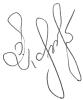 